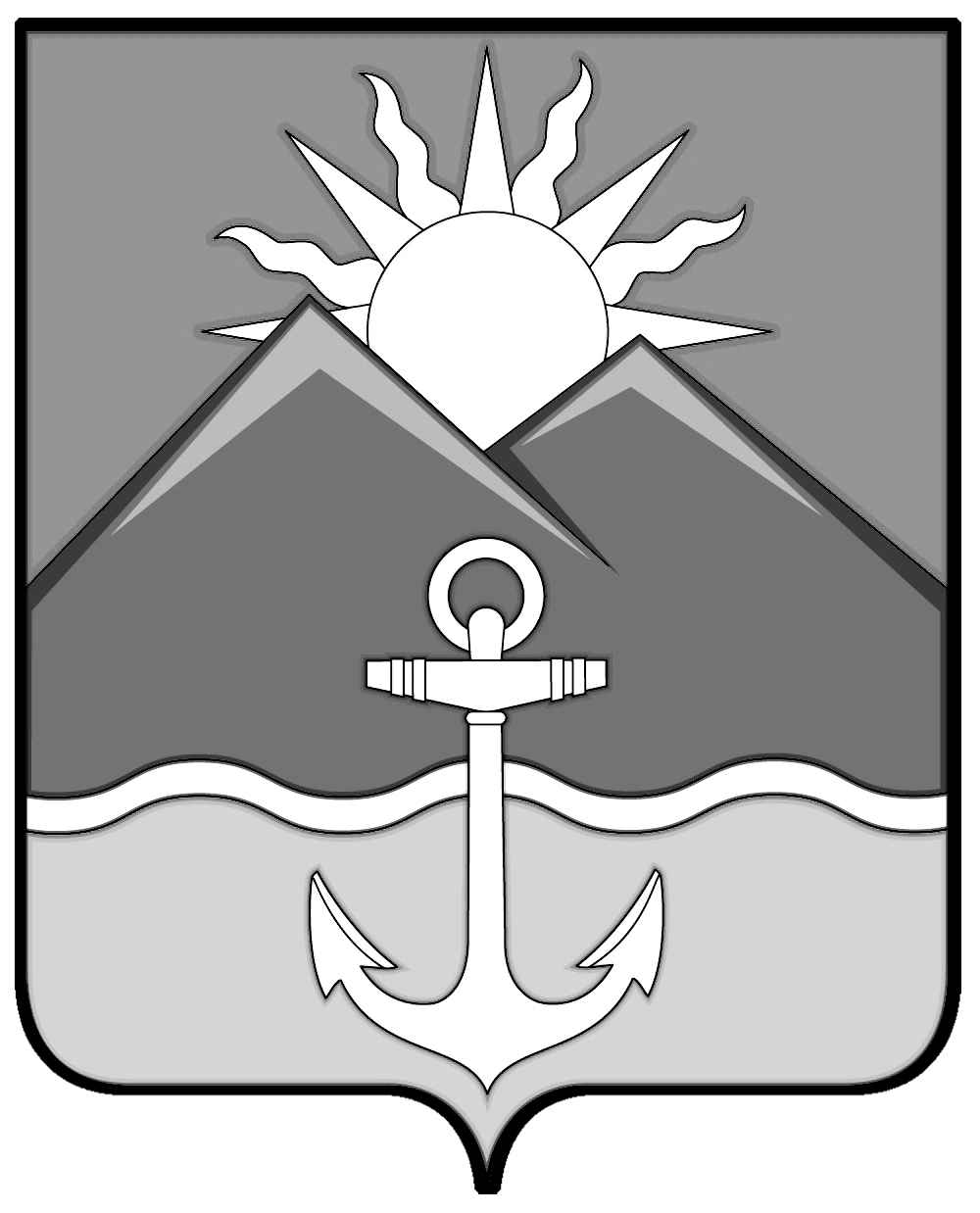 ДУМА ХАСАНСКОГО МУНИЦИПАЛЬНОГО РАЙОНАРЕШЕНИЕ                                                                     пгт Славянка14.10.2021                                              				                                    № 322	Рассмотрев инициативу главы Хасанского муниципального района, об утверждении перечня жилых помещений, подлежащих продаже, в соответствии с нормативным правовым актом Думы Хасанского муниципального района от 18.09.2020 года № 52-НПА «О Порядке продажи жилых помещений муниципального жилищного фонда коммерческого использования Хасанского муниципального района», Уставом Хасанского муниципального района 	Дума Хасанского муниципального районаРЕШИЛА:Утвердить перечень жилых помещений, подлежащих продаже, согласноприложению.2.  Настоящее решение вступает в силу со дня его принятия.Председатель Думы                                                                                                    В.П. ИльинаПриложение к решению ДумыХасанского муниципального района14.10.2021  № 322Перечень жилых помещений, подлежащих продажеОб утверждении перечня жилых помещений, подлежащих продаже№адрес жилого помещениякадастровый номер1с. Барабаш ул. Центральная д. 5 кв. 1 комнат 3 площадь 61,2 кв.м.25:20:110101:17612с. Барабаш ул. Центральная д. 5 кв. 12 комнат 2 площадь 43,2 кв.м.25:20:110101:17993с. Барабаш ул. Центральная д. 5 кв. 13 комнат 3 площадь 61,2 кв.м.25:20:110101:18094с. Барабаш ул. Центральная д. 5 кв. 15 комнат 2 площадь 42,9 кв.м.25:20:110101:18115с. Барабаш ул. Центральная д. 5 кв. 17 комнат 2 площадь 44,1 кв.м.25:20:110101:17656с. Барабаш ул. Центральная д. 5 кв. 30 комнат 2 площадь 43,7 кв.м.25:20:110101:18147с. Барабаш ул. Центральная д. 5 кв. 35 комнат 2 площадь 44,2 кв.м.25:20:110101:17808с. Барабаш ул. Центральная д. 5 кв. 41 комнат 2 площадь 44,2 кв.м.25:20:110101:18049с. Барабаш ул. Центральная д. 5 кв. 44 комнат 2 площадь 44,2 кв.м.25:20:110101:181610с. Барабаш ул. Центральная д. 5 кв. 60 комнат 3 площадь 61,2 кв.м.25:20:110101:182011с. Барабаш ул. Центральная д. 11 кв. 14 комнат 1 площадь 32,2 кв.м.25:20:110101:200812с. Барабаш ул. Центральная д. 11 кв. 47 комнат 1 площадь 31,7 кв.м.25:20:110101:195713с. Барабаш ул. Центральная д. 11 кв. 51 комнат 2 площадь 47,5 кв.м.25:20:110101:197314с. Барабаш ул. Центральная д. 11 кв. 58 комнат 2 площадь 47 кв.м.25:20:110101:201815с. Барабаш ул. Центральная д. 11 кв. 60 комнат 2 площадь 47,5 кв.м.25:20:110101:201716с. Барабаш ул. Гвардейская д. 6 кв. 1 комнат 1 площадь 31,3 кв.м.25:20:110101:208417с. Барабаш ул. Гвардейская д. 6 кв. 2 комнат 2 площадь 48,5 кв.м.25:20:110101:208518с. Барабаш ул. Гвардейская д. 6 кв. 10 комнат 2 площадь 47,4 кв.м.25:20:110101:212819с. Барабаш ул. Гвардейская д. 6 кв. 17 комнат 2 площадь 48,6 кв.м.25:20:110101:208820с. Барабаш ул. Гвардейская д. 6 кв. 20 комнат 2 площадь 49 кв.м.25:20:110101:210221с. Барабаш ул. Гвардейская д. 6 кв. 28 комнат 2 площадь 47,3 кв.м.25:20:110101:214622с. Барабаш ул. Гвардейская д. 6 кв. 29 комнат 2 площадь 49 кв.м.25:20:110101:214723с. Барабаш ул. Гвардейская д. 6 кв. 31 комнат 1 площадь 31,5 кв.м.25:20:110101:209024с. Барабаш ул. Гвардейская д. 6 кв. 33 комнат 3 площадь 63,9 кв.м.25:20:110101:209125с. Барабаш ул. Гвардейская д. 6 кв. 41 комнат 2 площадь 49 кв.м.25:20:110101:213526с. Барабаш ул. Гвардейская д. 6 кв. 52 комнат 2 площадь 46,8 кв.м.25:20:110101:212227с. Барабаш ул. Гвардейская д. 6 кв. 61 комнат 1 площадь 31,1 кв.м.25:20:110101:209528с. Барабаш ул. Гвардейская д. 16 кв. 13 комнат 2 площадь 49,2 кв.м.25:20:110101:221229с. Барабаш ул. Гвардейская д. 16 кв. 14 комнат 1 площадь 32,3 кв.м.25:20:110101:221330с. Барабаш ул. Гвардейская д. 16 кв. 29 комнат 1 площадь 31,6 кв.м.25:20:110101:221631с. Барабаш ул. Гвардейская д. 16 кв. 33 комнат 3 площадь 60,2 кв.м.25:20:110101:216632с. Барабаш ул. Гвардейская д. 16 кв. 44 комнат 1 площадь 32,1 кв.м.25:20:110101:220733с. Барабаш ул. Гвардейская д. 16 кв. 59 комнат 1 площадь 31,8 кв.м.25:20:110101:221034с. Барабаш ул. Парковая д. 19 кв. 1 комнат 3 площадь 61,2 кв.м.25:20:110101:169935с. Барабаш ул. Парковая д. 19 кв. 3 комнат 2 площадь 43,2 кв.м.25:20:110101:170136с. Барабаш ул. Парковая д. 19 кв. 5 комнат 1 площадь 29,5 кв.м.25:20:110101:171237с. Барабаш ул. Парковая д. 19 кв. 6 комнат 2 площадь 43,2 кв.м.25:20:110101:171338с. Барабаш ул. Парковая д. 19 кв. 13 комнат 3 площадь 61,2 кв.м.25:20:110101:174739с. Барабаш ул. Парковая д. 19 кв. 15 комнат 2 площадь 43,2 кв.м.25:20:110101:174940с. Барабаш ул. Парковая д. 19 кв. 18 комнат 2 площадь 43,7 кв.м.25:20:110101:170441с. Барабаш ул. Парковая д. 19 кв. 26 комнат 2 площадь 44,1 кв.м.25:20:110101:173942с. Барабаш ул. Парковая д. 19 кв. 28 комнат 2 площадь 46,7 кв.м.25:20:110101:175043с. Барабаш ул. Парковая д. 19 кв. 38 комнат 2 площадь 44,2 кв.м.25:20:110101:173044с. Барабаш ул. Парковая д. 19 кв. 43 комнат 2 площадь 43,7 кв.м.25:20:110101:175345с. Барабаш ул. Парковая д. 19 кв. 44 комнат 2 площадь 44,2 кв.м.25:20:110101:175446с. Барабаш ул. Парковая д. 19 кв. 47 комнат 1 площадь 29,8 кв.м.25:20:110101:170947с. Барабаш ул. Школьная д. 4 кв. 19 комнат 1 площадь 28,8 кв.м.25:20:110101:303048с. Барабаш ул. Школьная д. 4 кв. 21 комнат 2 площадь 44,4 кв.м.25:20:110101:303249с. Барабаш ул. Школьная д. 4 кв. 22 комнат 1 площадь 30,8 кв.м.25:20:110101:303350с. Барабаш ул. Школьная д. 4 кв. 26 комнат 3 площадь 62 кв.м.25:20:110101:303851с. Барабаш ул. Школьная д. 4 кв. 28 комнат 1 площадь 30,8 кв.м.25:20:110101:304052с. Барабаш ул. Школьная д. 4 кв. 30 комнат 2 площадь 44,4 кв.м.25:20:110101:304253с. Барабаш ул. Школьная д. 4 кв. 33 комнат 2 площадь 44,4 кв.м.25:20:110101:304654с. Барабаш ул. Школьная д. 4 кв. 48 комнат 3 площадь 62 кв.м.25:20:110101:306255с. Барабаш ул. Школьная д. 4 кв. 49 комнат 1 площадь 30,8 кв.м.25:20:110101:306356с. Барабаш ул. Школьная д. 4 кв. 61 комнат 2 площадь 39,3 кв.м.25:20:110101:307657с. Барабаш ул. Школьная д. 4 кв. 63 комнат 3 площадь 55,9 кв.м.25:20:110101:307958с. Барабаш ул. Школьная д. 4 кв. 67 комнат 3 площадь 55,9 кв.м.25:20:110101:308359с. Барабаш ул. Школьная д. 4 кв. 68 комнат 2 площадь 38,4 кв.м.25:20:110101:3084